В МКОУ «Чиркатинская СОШ» провели неделю матери с 21 по 27 ноября.1.Провели единые классные часы с 1 по 11 классы.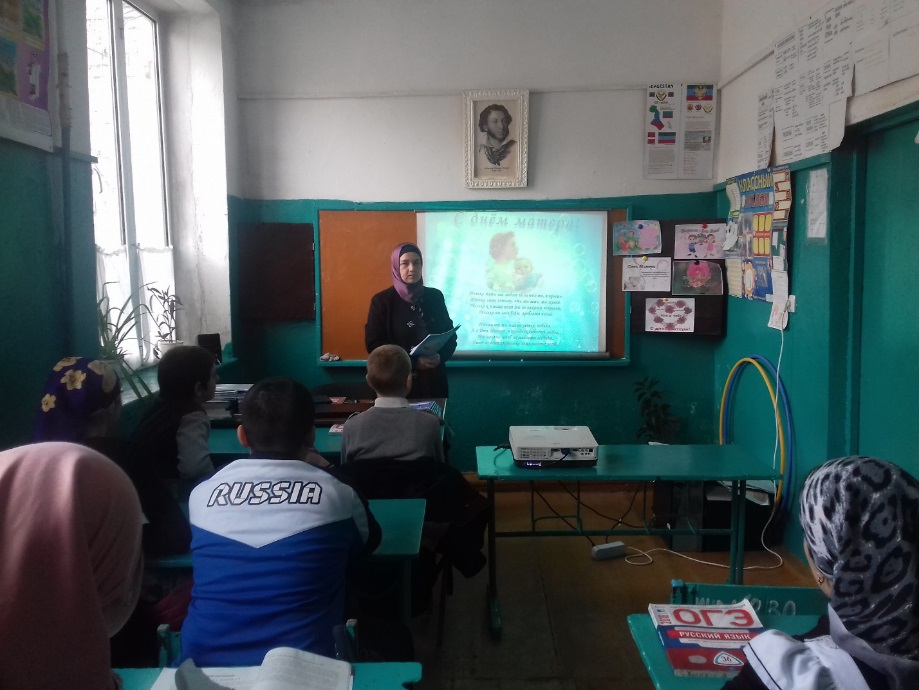 2.Выпустила газету библиотекарь Омарова З.А.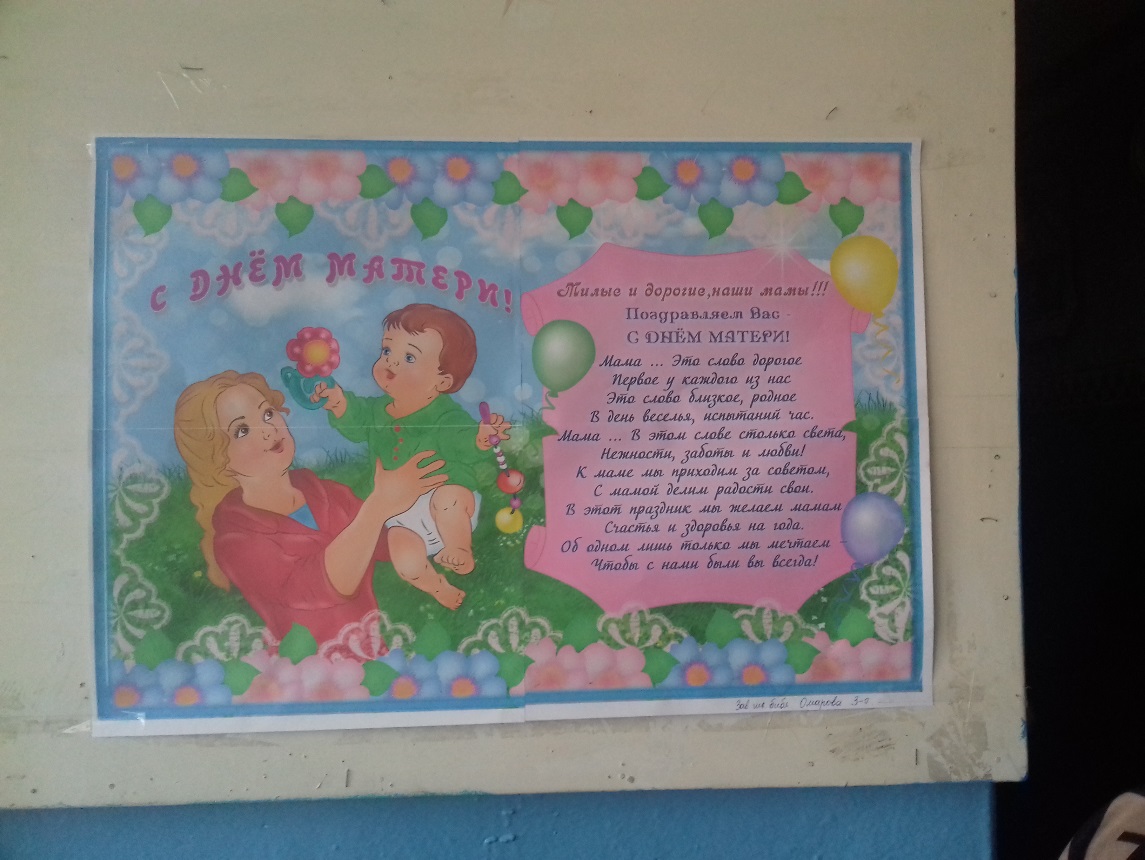 3.Провели торжественную линейку старшая вожатая и ученический комитет.5 «а»- Магомедова С.М.                                                                                                                                                                 5 «б»- Магомедханова З.М.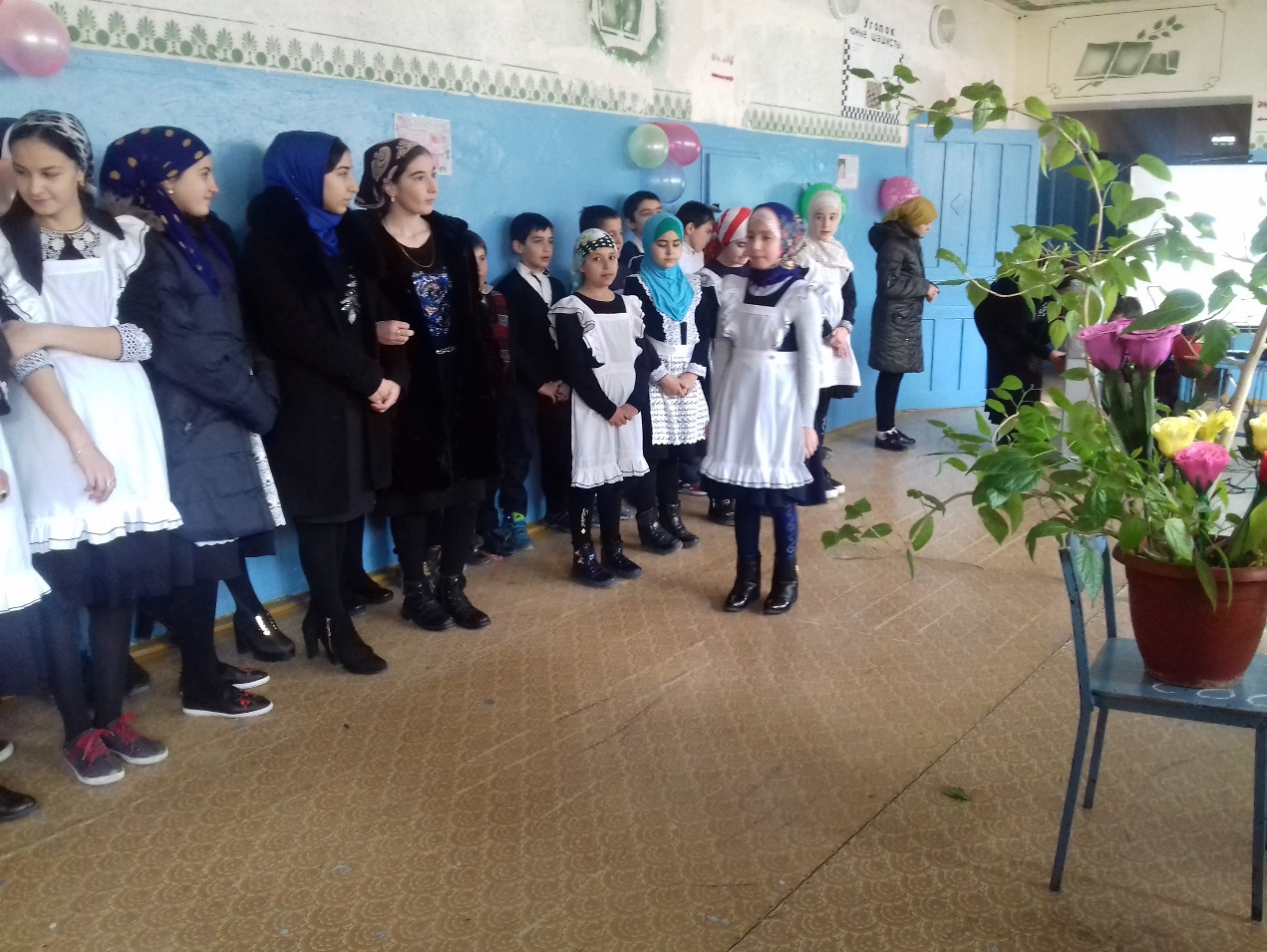 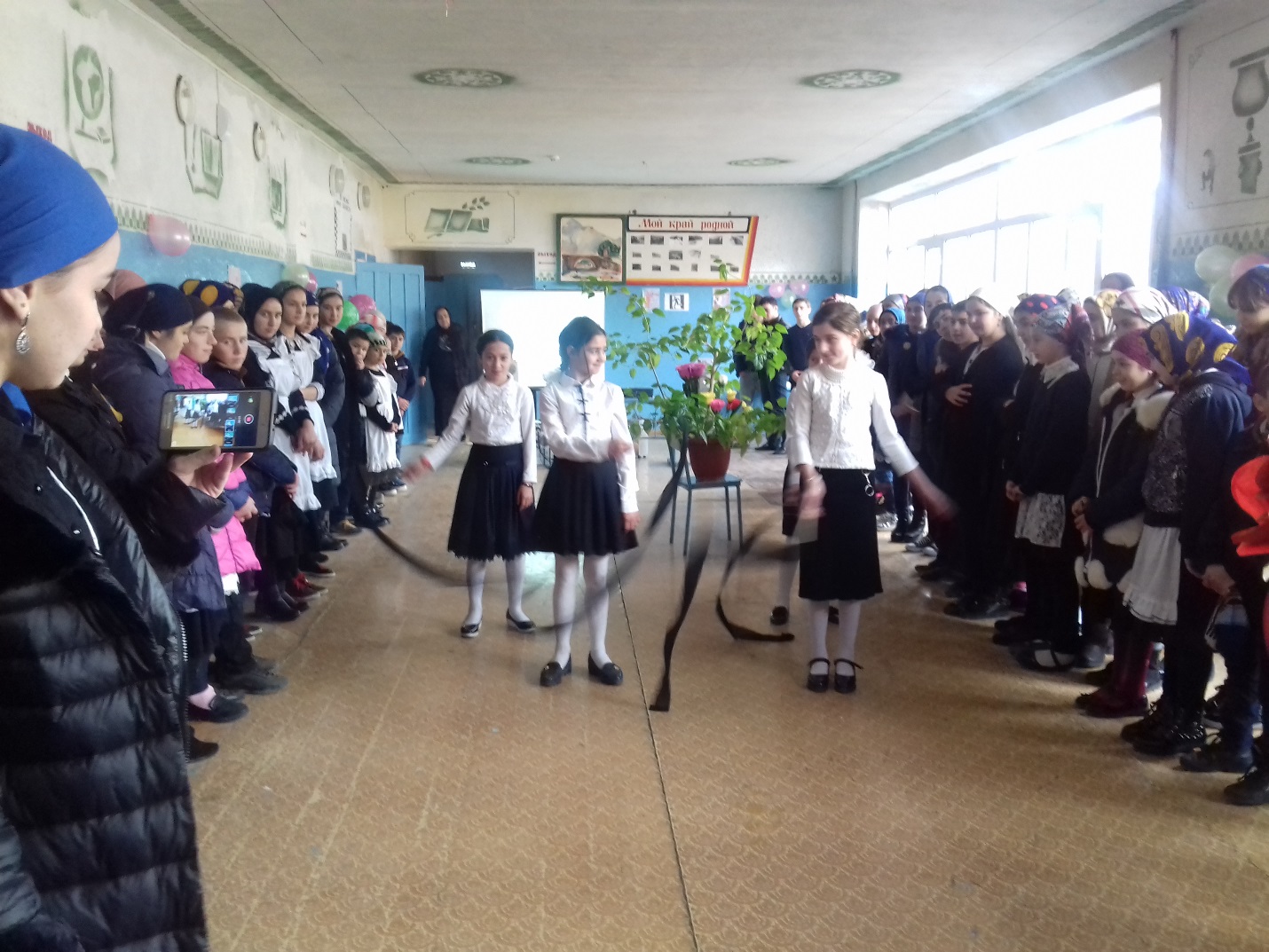 7 «б»-Магомедова Х.А.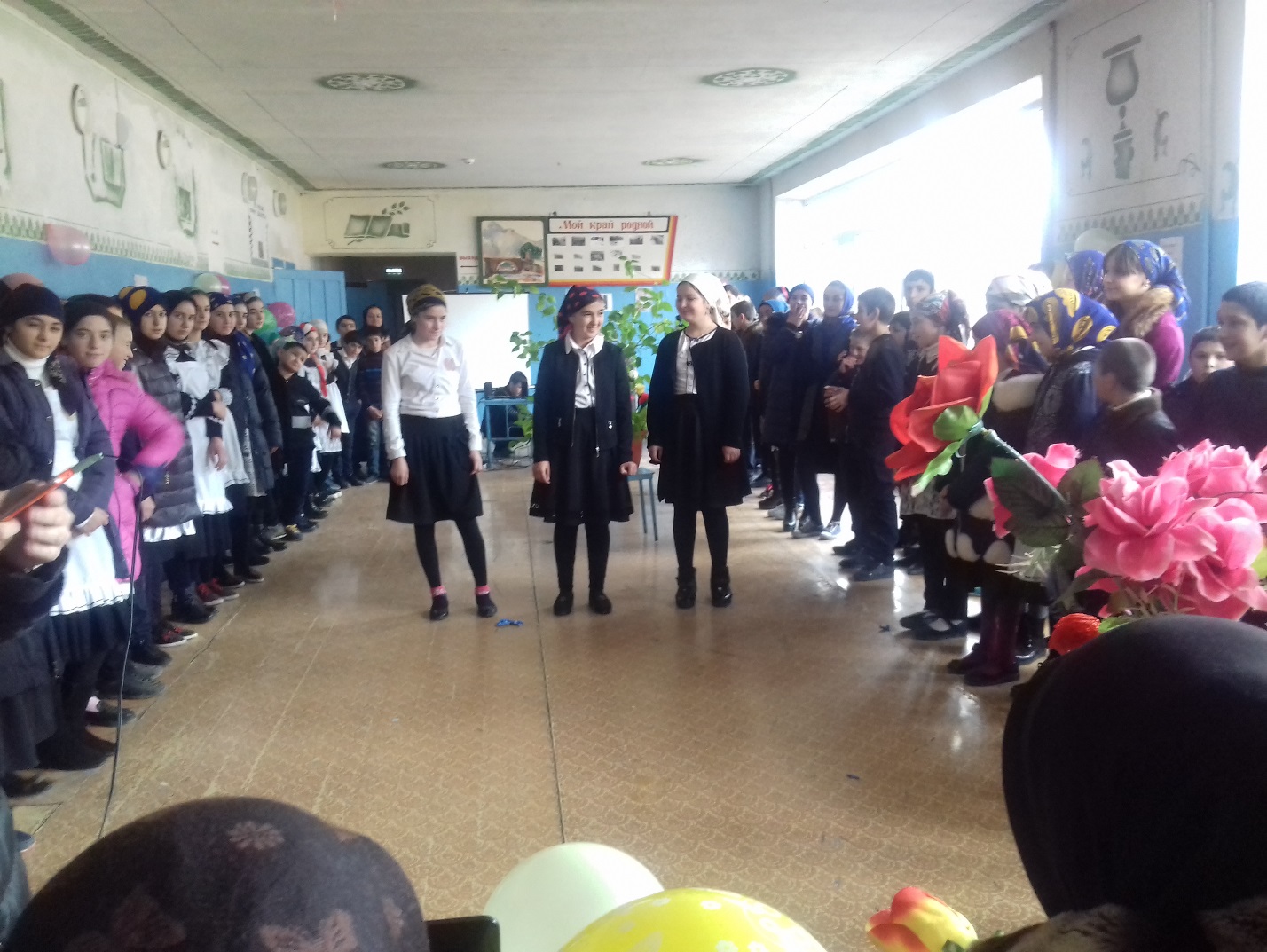 